REPUBLIC OF ALBANIACENTRAL ELECTION COMMISSIOND E C I S I O NFOR THE APPOINTMENT OF THE POLITICAL PARTIES THAT WILL PROPOSE MEMBERS OF THE CEAZ NO. 42, FOR THE ELECTIONS FOR THE MAYOR OF KAVAJA MUNICIPALITY, TIRANA DISTRICT (QARK) on May 7, 2017The Central Election Commission in its meeting date 29.03.2017, with the participation of:Denar		BIBA		ChairmanHysen 		OSMANAJ	Deputy ChairmanBledar		SKËNDERI     MemberEdlira 		JORGAQI 	MemberGëzim 		VELESHNJA 	MemberKlement        ZGURI 	          MemberVera		SHTJEFNI 	MemberExamined the following case:OBJECT:	For the appointment of the political parties that will propose members of the CEAZ nr.42, for the elections for the mayor of Kavaja Municipality, Tirana District (Qark) on May 7, 2017. LEGAL BASIS:	Article 23, item 1, letter "a", Article 29, paragraph 1, 4 and 6 of Law No.10019, dated 29.12.2008 "The Electoral Code of the Republic of Albania", as amended. The Central Election Commission, after examining the submitted documentation and hearing the discussions of the people present,NOTES:The President of the Republic, by Decree no. 10098, dated 03.24.2017, has appointed the date 07.05.2017 for the elections for the Mayor of the Kavaja Municipality, Tirana District (Qark).In accordance with Article 29, item 6 of Law no. 10019, dated 29.12.2008 "The Electoral Code of the Republic of Albania", as amended, in the case of partial elections, the Commission of Electoral Administration Zone (CEAZ), establishes no later than 10 days from the issuance date of the decree from the President of the Republic for the appointment of the election date.In reference to the procedure specified in Article 29 of the Electoral Code, as amended, item 1, letter "a" and "b", CEAZ no. 42, will consist of:two members who will be proposed by the main party of the parliamentary majority;two members will be proposed by the main party of the parliamentary opposition; one member will be proposed by the second party of the parliamentary majority;one member will be proposed by the second party of the parliamentary oppossition; The seventh member of CEAZ no.42, will be appointed in the end of the lot procedure which will be conducted between the main party of the parliamentary majority and the main party of the parliamentary opposition. Based on the provisions of Article 29, item 4 of the Electoral Code, as amended, in the case of local elections, the ranking of the parties for the purpose of the allocation of seats on the CEAZ is determined based on the number of votes won in local range for the local councils in the preceding elections from the parliamentary parties.The CEC, with decision no. 759, dated 06.08.2013, has announced the final result of the elections for the Albanian Parliament of date 23.06.2013, where the number of seats won by the parliamentary parties, is as follows:Albanian Socialist Party		              65 mandatesDemocratic Party				    50 mandatesSocialist Movement for Integrity		    16 mandatesThe Party for Justice, Integration and Unity      4 mandatesAlbanian Republican Party 		                3 mandatesUnion for Human Rights Party	                1 mandateAlbanian Christian Democratic Party	      1 mandateThe Central Election Commission, with decision No.965, dated 10.08.2015, has announced the final result of the elections for the Local Governmental Bodies, dated 21.06.2015 and the number of votes obtained by each electoral subject in a national scale, based on the outcome of votes won by each electoral subject during the voting for the local governmental councils.The ordenance of the parliamentary parties, according to the number of votes won for the local councils is as follows:Albanian Socialist Party			               402.709 votes Democratic Party				               317.620 votesSocialist Movement for Integrity                              259.934 votes The Party for Justice, Integration and Unity                    59.701 votes Albanian Republican Party				        53.784 votes  Union for Human Rights Party                          	        14,771  votes As for the above, referred to the number of votes won for the local councils in a national scale and representation in the Albanian Parliament, the first and second party of the parliamentary majority to whom was entitled the right to propose a member of CEAZ no.42, which will be established for the elections for the Mayor of the Kavaja Municipality, Tirana District (Qark), of date 05.07.2017, are the Socialist Party and the Socialist Movement for Integration. The first and second party whose parliamentary opposition has the right to nominate members of CEAZ no. 42, which will be established for the elections for the Mayor of the Kavaja Municipality, Tirana District (Qark), of date 07.05.2017, are the Democratic Party and the Republican Party.The seventh member of CEAZ no. 42, will be proposed by the party that will emerge as the winner in the lot that will be thrown at the CEC, between the Socialist Party and the Democratic Party, as main parties of the parliamentary majority and opposition.FOR THESE REASONS:The Central Election Commission, based on Article 23, item 1, letter "a", Article 29, item 1, item 4 and 6 of Law No.10019, dated 29.12.2008 "The Electoral Code of the Republic of Albania", as amended,DECIDED:For the elections for the Mayor of the Kavaja Municipality, Tirana District (Qark), members of CEAZ no. 42, will be proposed as follows:Two members will be proposed by the Albanian Socialist Party;Two members will be proposed by the Democratic Party;One member will be proposed by the Socialist Movement for Integration;One member will be proposed by the Albanian Republican Party;The seventh member will be proposed by the party which will be declared as a winner in the lot which will be conducted at the CEC, between the Democratic Party and the Albanian Socialist Party.The political parties, as defined in item 1, must present within the date 02.04.2017 the candidatures for members of CEAZ no. 42.This decision shall enter immediately into power.Denar		BIBA			ChairmanHysen 	OSMANAJ		Deputy ChairmanBledar 	SKËNDERI		MemberEdlira 		JORGAQI 		MemberGëzim 	VELESHNJA 		MemberKlement         ZGURI 		MemberVera		SHTJEFNI 		Member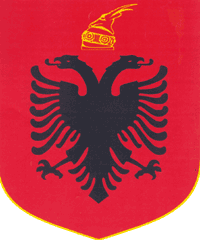 